Publicado en Málaga (Andalucía) el 17/11/2022 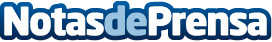 Repara tu Deuda Abogados cancela 25.432 € en Málaga (Andalucía) con la Ley de Segunda OportunidadLos abogados líderes en la Ley de la Segunda Oportunidad superan la cifra de 109 millones de euros exonerados a sus clientesDatos de contacto:David Guerrero655956735Nota de prensa publicada en: https://www.notasdeprensa.es/repara-tu-deuda-abogados-cancela-25-432-en Categorias: Nacional Derecho Finanzas Andalucia http://www.notasdeprensa.es